附件中国安徽名优农产品暨农业产业化交易会（2020·合肥）参展产品荣获金奖名单序号申请人名称商标产品名称申请人地址1吉林出彩农业产品开发有限公司吉粮有机大豆油吉林省桦甸市经济开发区2吉林市宇丰米业有限责任公司金蛙大米-小粒香吉林省吉林市永吉县万昌镇韩家村3吉林德翔食品有限公司森煜德翔粮鸡-鸡翅中吉林省德惠市布海镇义和村八社4河南淇花食用油有限公司淇花低芥酸浓香菜籽油河南省鹤壁国家经济技术开发区海河路东段5河南正康粮油有限公司芝心坊小磨芝麻香油河南省驻马店市遂平县产业集聚区6济源市阳光兔业科技有限公司咿啦兔肉礼盒河南省济源市玉泉科技创业园区内7河南长兴蜂业有限公司哆花蜜蜂蜡河南省长葛市佛耳湖镇岗李村西路8房县神武山珍食品有限责任公司神武山珍食用菌湖北房县9随州大自然米业有限公司随州香稻随州香稻湖北随州市解放库459号10品源（随州）现代农业发展有限公司菇的辣克香菇酱湖北省随州市国家开发区回龙寺路9号11北京仙源食品酿造有限公司仙源老北京腐乳北京市通州区12天津市玉祥牧业有限公司卫星河牛羊肉天津市宁河区廉庄镇13天津市利民调料有限公司利民蒜蓉辣酱天津自贸试验区（空港经济区）西十四道226号 14乐陵市天天枣业食品有限公司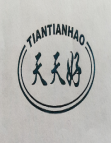 坛坛醉枣、开心枣片山东省德州市乐陵市云红街道办事处五里田15大同市华建油脂有限责任公司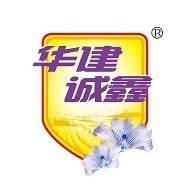 亚麻籽油山西省大同市云冈区西韩岭乡南村16大同县三利农副产品有限责任公司御黄、利黄大同黄花、山西小米山西省大同市云州区西坪镇大同三利农产品公司17山西雁门清高食业有限责任公司雁门清高苦荞茶山西省大同市左云县云兴镇古城村 18河北金沙河面业集团有限责任公司金沙河发酵空心挂面河北省邢台市沙河市纬三路59号19湘西松柏米业有限责任公司松柏大米湖南省农产品永顺县松柏镇花桥村四组20湘西盛世御品农业股份有限公司颗砂贡米湖南省永顺县颗砂乡旭东村21安化县湖南坡茶业有限公司湖南坡安化黑茶湖南省安化县马路镇湖南坡村南坪五组22湛江国联水产开发股份有限公司国联火锅虾滑合肥市瑶海区百大东兴家园5号楼23化州市益利化橘红专业合作社橘利特级有机化橘红木盒8个装广东省化州市平定镇大岭头基地24阳春市星宝坚果发展有限公司 钦阳澳洲坚果阳春市河朗镇罗阳新街2号25广东泽丰园农产品有限公司泽丰园冻干荔枝广东省茂名市电白区旦场镇松山大道26兰溪市鸿香生物科技有限公司鸿香源蜂蜜浙江省金华市兰溪市黄店镇27浙江更香有机茶业开发有限公司更香茗茶更香有机茶---武阳工夫红茶浙江省金华市武义县熟溪街道农贸城4-103更香茗茶28重庆汇达柠檬科技集团有限公司汇达柠檬柠檬蜜茶重庆市潼南区梓潼街道办事处幸福街8号29江西三爪仑绿色食品开发有限责任公司三爪仑有机食用菌江西省宜春市靖安县宝峰镇太阳山林场30江西润泉生态粮油有限公司泉润香生态硒米江西省丰城市31宜春市袁州区中州米业有限公司状元洲宜春大米江西省宜春市袁州区彬江镇江霞路6号32高安市盛发粮油有限公司金特莱优莉香米江西省宜春市高安市岳飞林场33武夷星茶业有限公司武夷星养心花香茶福建省武夷山市旗山科技工业园区34甘肃祁连清泉农业科技股份有限公司祁连清泉人参果甘肃省酒泉市玉门市清泉乡跃进村玉花路西侧35甘肃薯香园农业科技有限公司兴爱兰马铃薯雪花全粉甘肃省定西市安定区巉口镇马铃薯产业园36甘肃纯洁高原农业科技有限公司一年一穗藜麦米甘肃省武威市天祝县松山镇种羊厂37宁夏承李记酒坊有限公司承李记53度高粱原浆酒宁夏银川市兴庆区丽景街商贸城二期18-22号38宁夏鼎和食品有限公司蒋家贰妹肉酱系列宁夏银川市经开区金凤工业园创业街食品集中加工区39内蒙古特羊牧业科技有限公司特羊8:1金装纯羊奶粉内蒙古呼和浩特市赛罕区大学东路亚辰大厦7楼40内蒙古沙漠驼妈妈实业有限公司驼妈妈骆驼奶内蒙古自治区阿拉善盟阿左旗巴彦浩特镇府南街B2号楼303号商铺41通辽市广发草原食品有限责任公司广发草原牛肉干内蒙古通辽市经济技术开发区建国北路西侧42内蒙古浩源农业科技发展有限公司　阿旗浩源于永辉金苗小米阿鲁科尔沁旗乌兰哈达乡宏发村43内蒙古燕谷坊生态农业科技（集团）股份有限公司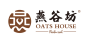 燕麦胚芽米蒙古呼和浩特市武川县金三角开发区E区燕谷坊全谷物生态科技园44内蒙古蒙恩乳业有限公司蒙恩400g纯羊奶粉(盒装）内蒙古呼和浩特市赛罕区乌兰察布东路博尔顿广场C 座220345内蒙古康园蜂产品有限公司蜜巢350g蜂王浆内蒙古呼和浩特市新城区海拉尔东路甲9号院10号楼3单元46内蒙古大辽王府粮贸有限公司契丹有机杂粮豆赤峰市巴林左旗上京工业园区47内蒙古汉森葡萄酒销售有限公司汉森洋葱红葡萄酒乌海市海勃湾区人民北路48内蒙古吉奥尼葡萄酒业有限责任公司吉奥尼干红葡萄酒乌海市乌达区乌兰淖尔镇49内蒙古聚点环保餐具有限公司环生一次性降解淀粉餐具内蒙古自治区乌兰察布市化德县轻工业园区208省道西侧50通辽市德瑞玉米工业有限公司黄金地带精制玉米胚芽油内蒙古通辽市科尔沁区工业园区51新疆亚中德源农业科技有限公司大唐西域庄园窖藏新疆昌吉市亚中精品广场613室52新疆庄子实业有限公司庄子开拓红花籽油新疆昌吉州吉木萨尔县大有路21号53新疆和田阳光沙漠玫瑰有限公司阳光沙漠玫瑰花酱新疆和田地区和田市浙江工业园区天目山路9号54乌恰县斯姆哈纳志成农产品农民合作社斯姆哈纳黑麦胚芽新疆克州乌恰县乌恰镇新城5区13号55温宿县木本粮油林场宝园干果制品新疆温宿县木本粮油林场56新疆阿布丹食品开发有限公司阿布丹核桃玛仁糖新疆和田地区墨玉县墨玉河大桥西边57和田京港果业开发有限公司京港果业七月鲜和田大枣新疆和田地区和田县高新技术开发区58和田神驰绿色食品加工有限公司神驰沙漠和田特级大枣新疆和田地区和田市北京工业园区南湖路26号59南达新农业股份有限公司音苏提乳酸菌发酵胡萝卜汁新疆喀什地区喀什市迎宾大道666号60喀什神恋有机食品有限责任公司神恋干果系列上海闵行区曙建路78弄14号801室61伊犁福润德农牧业发展有限公司牧润德牛肉干、手撕肉新疆伊犁州新源县别斯托别乡阿什勒布拉克村002号62新疆盛康粮油有限公司盛康·伊盛面粉新疆伊宁边和区吉林路1792号63新疆优果汇农业发展有限公司猴有米大米新疆喀什地区喀什中亚南亚工业园区中亚北一路220号标准厂房64新疆红旗坡农业发展集团有限公司红旗坡阿克苏苹果新疆阿克苏地区红旗坡农场场部65喀什光华现代农业有限公司聪达初榨核桃油新疆喀什市中亚南亚工业园区食品产业园B06栋喀什光华现代农业有限公司66皮山县萨扎木农业科技开发有限公司萨扎木皮亚曼石榴新疆皮山县巴什栏杆乡萨扎木村4号园67青海昆仑河枸杞有限公司大青昆仑河柴达木红枸杞青海省都兰县诺木洪枸杞产业园区68青海五三六九生态牧业科技有限公司53695369能量块青海省西宁市城西区黄河路156号69青海三江雪生物科技集团有限公司三江雪青稞奶茶、枸杞芽茶青海省西宁经济开发区昆仑东路21号70青海可可西里食品有限公司可可西里新品酱卤牦牛肉青海省西宁市城中区同安路108号71青海芳谱精炼油有限公司芳谱菜籽油青海省海东市平安区大寨子工业区72青海祁连亿达畜产肉食品有限公司雪域八宝祁连牦牛排、祁连藏羊排青海省祁连县八宝镇冰沟工业园区73西藏林芝圣域农牧综合有限公司藏果苹果西藏林芝市巴宜区八一镇新区尚城花园B6-174林芝墨脱茶业有限公司墨脱.喜马拉雅圣茶喜马拉雅圣茶品牌系列、墨脱茶品牌系列西藏拉萨市藏热路3号（商会大厦）75海南芭芭乐食品股份有限公司芭芭乐海南生榨椰子汁、海南鲜榨椰汁海南省澄迈老城经济开发区南一环路 69 号海口综合保税区 A-12-2-276海南春光食品有限公司春光228g特制椰子糖海南省文昌市东郊镇新区77海南南国食品实业有限公司南国南国纯椰子粉/南国椰香薄饼海南省海口市美兰区顺达路5-178安徽省朗硕食品有限公司徽草同源薯蛋白代餐饼干亳州市涡阳县紫光大道与兴业路交叉口79涡阳县荣耀中药材种植家庭农场美嘉庄园秋月梨、 黑花生亳州市涡阳县星园街道陈李村80涡阳县陈大镇道源珍禽家庭农场雉河农家鸵鸟肉酱亳州市涡阳县陈大镇郑庄户行政村韩楼村81金寨县富东生态农业开发有限公司俏俏果大别山山核桃仁六安市金寨县燕子河镇塔儿河工业区82金寨先徽农副产品开发有限公司先徽（面面俱到）挂面六安市金寨县青山镇青山街道83长丰县友缘食用菌种植专业合作社蕈缘海鲜菇合肥市长丰县吴山镇涂郢社区84肥东县桥头集镇竹塘村股份经济合作社竹塘挂面合肥市肥东县桥头集镇竹塘社区合王组85淮北市相山区黄里石榴农民专业合作社黄里软籽1号（冰糖籽）淮北市相山区曲阳街道黄里社区86泗县国刚家庭农场芋见鲜生大路口鲜食山芋宿州市泗县泗城镇农业产业园87砀山县山河家庭农场砀香美砀山梨宿州市砀山县程庄镇王明集村88固镇县阳禾麻油专业合作社阳禾麻油蚌埠市固镇县任桥镇车站居委会89怀远县晚秋黄梨专业合作社禹香晚秋黄梨蚌埠市怀远县荆山镇沈郢村90五河县蟹谷香种养殖专业合作社水二娘五河螃蟹蚌埠市五河县小圩镇上殿集91临泉县昌亮蜜蜂养殖专业合作社朱永亮蜂蜜阜阳市临泉县杨桥镇老街村委会92阜阳市颍东区联众种植专业合作社国色之源、国色蕊牡丹油、牡丹花蕊茶阜阳市颍东区正午镇吴寨村93阜阳市颍州区兰源农作物种植专业合作社阜合缘兰源香梨阜阳市颍州区袁集镇郭王村94天长市义林芡实水产品专业合作社天长义林芡实（鲜品）滁州市天长市杨村镇小关社区95全椒县西王镇英成家庭农场西王绿泉籼米（虾田紫米）滁州市全椒县西王镇东张村96安徽阜康养猪专业合作社香皖里猪肉滁州市定远县池河镇97六安市天润奶牛养殖专业合作社润晨红心火龙果六安市金安区东桥镇中果店村98六安市金安区缘梦圆农业专业合作社虾稻之恋虾稻米、熟食龙虾六安市金安区张店镇左大桥村99六安市裕安区独山生态专业合作社齐徽堂六安瓜片六安市独山镇钱店村100江淮果岭山茶油101六安市康宁竹编工艺品有限公司邹红竹编邹红竹编系列产品六安市裕安区独山镇双峰村102霍邱县保珍白鹅养殖专业合作社鑫脖香腊鹅、双黄蛋六安市霍邱县夏店镇民安村103舒城县顺发蔬菜专业合作社河发生姜、瓠瓜、辣椒六安市舒城县河棚镇泉石村104舒城县谷瑞蔬菜专业合作社柳抱泉舒城黄姜六安市舒城县干汊河镇洪宕村105含山县铜闸镇绿野粮食种植专业合作社长凌含山大米马鞍山市含山县铜闸长岗行政村长岗集106当涂县恒缘葡萄种植家庭农场大陇葡萄大陇葡萄马鞍山市当涂县大陇镇107茶冲女子香草专业合作社纸鸢纸鸢香草芜湖市繁昌区平铺镇纸鸢香草庄园108芜湖县红杨镇周桥村凤如意家庭农场凤如意孔雀羽毛工艺饰品芜湖县红杨镇周桥行政村周村自然村109绩溪县大塔谠茶业专业合作社金山时雨绿茶宣城市绩溪县上庄镇余川村110安徽省泾县方兴水稻专业合作社泾玉香皖南玉香米宣城市泾县泾川镇巧峰村111旌德县旌山魁芽茶叶专业合作社旌山魁芽旌山魁芽宣城市旌德县云乐镇刘村街道71号112枞阳县孙畈茶叶种植农民专业合作社柳尖绿茶柳尖绿茶铜陵市枞阳县白梅乡小街村113青阳县陵阳镇七房崂家庭农场九华禧牌黄精茶池州市青阳县318国道北侧童埠叉路口处114安徽东至源盛瓜蒌专业合作社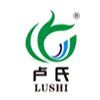 瓜蒌籽池州市东至县洋湖镇珠虹村115太湖县红霞家庭农场峨公凸黄茶安庆市太湖县牛镇镇龙湾村116怀宁县平安家庭农场茶岭镇再生稻稻米安庆市怀宁县平安家庭农场117潜山县天宝瓜蒌专业合作社天宝瓜蒌瓜蒌籽安庆市潜山市梅城镇南岳路980号118岳西玉玲珑家庭农场王畈葡萄安庆市岳西县毛尖山乡王畈村119祁门县际源茶叶专业合作社际源春祁红粽茶黄山市祁门县古溪乡谢家村际源组120黄山区德茂家庭农场丛蕊菊花茶黄山市黄山区永丰乡岭上村斜山组16号121黄山市精气蛋白桑专业合作社徽霞桑蛋白桑茶黄山市祁门县闪里镇港上村122广德县新杭建峰茶叶种植家庭农场建峰山广德黄金芽广德市新杭镇砖桥社区123宿松县国寺家庭农场龙湖圩稻鸭共生香米安庆市宿松县佐坝乡汪昌咀村124安徽省农垦集团华阳河农场公司华阳河虾稻米安庆市宿松华阳河农场125安徽敬亭绿雪茶业有限公司敬亭绿雪黄金芽宣城市西郊敬亭山茶场126安徽省农垦集团砀山果园场公司翡翠秋月梨宿州市砀山县城北砀山果园场127安徽省农垦集团龙亢农场公司雁湖面粉蚌埠市怀远县龙亢农场128安徽省农垦农产品有限公司雪里香糯米粉合肥市黄山路468号通和易居同辉南苑6楼129望江现代良种养殖有限公司六白黑猪猪肉合肥市黄山路468号通和易居同辉南苑6楼130安徽钱乙中药生物科技有限公司钱乙六禾易三清合肥市高新区黄山路602号国家大学科技园131安徽庐大鹅食品科技有限公司庐大鹅吴山贡鹅合肥市双凤开发区金蓉路8号2栋6楼132安徽省白湖农场集团有限责任公司白湖香软米合肥市庐江县白湖农场133安徽知香斋食品有限公司卫鲜森木瓜牛肉酱合肥市肥西县花岗镇工业集聚区134安徽德丰生态农业生态有限公司果玩金果梨合肥市蜀山区白天鹅国际商务中心A座1205135安徽省顺源农业有限公司康蒂源碧根果合肥市长丰县岗集镇青峰岭村136安徽富煌三珍食品集团有限公司巢三珍调味鱼巢湖市黄麓镇富煌工业园137安徽东海生态农业有限公司皖榛榛子合肥市长丰县岗集镇井沿村138合肥正光农产品贸易有限公司正光农贸青仁黑豆、
黄豆合肥市长丰县岗集镇新庄社区黄岗居民组139安徽白云春毫茶叶开发有限公司白云春毫茶叶合肥市庐江县汤池镇马槽村140庐江县放马滩龙虾养殖专业合作社就这味稻稻虾米合肥市庐江县泥河镇天井村141安徽喜洋洋农业科技有限公司金福元富有机硒米合肥市庐江县郭河镇白果西路168号142安徽新希望白帝乳业有限公司白帝活润大果粒、24小时鲜奶合肥市肥东县肥东经济开发区镇西路55号143合肥润枝生态农业有限公司润枝润枝虾稻米合肥市肥东县撮镇镇旭光村144安徽省飞菲食品有限公司飞杰飞杰小龙虾合肥市肥西县紫蓬工业园3栋145安徽三生缘时代生物科技有限公司天斛保石斛合肥市双七路金座嘉园1号楼146安徽归郢农业科技有限公司归郢秋月梨合肥市长丰县杨庙镇马郢社区147合肥雅歌生态农业有限公司飞淼桑葚果酒、
双椒牛肉酱合肥市肥东县牌坊乡兴一村148淮北顺发食品有限公司幸运油炸型方便面淮北市濉溪县乾隆湖工业集中区乾隆大道10号149淮北梓童农业科技有限公司相王御稻相王御稻淮北市烈山区宋疃镇150淮北徽香昱原早餐工程有限责任公司皖徽香昱原手抓饼淮北市相山区凤凰山工业园凤鸣路2号151淮北市相山区穷游忆味家庭农场游忆鑫葡萄淮北市相山区小集社区152淮北市四季蔬菜种植有限公司隋堤果蔬火龙果淮北市相山区玫瑰园小区3栋207153安徽杨府锦调味食品股份有限公司口子麻拉鲜香汁淮北市相山区凤凰山工业园凤鸣路6号154淮北华阳食品有限公司芙阳白条鸭淮北市濉溪县百善镇工业园  155淮北市兴海面粉有限公司兴兴海面粉淮北市濉溪县韩村镇156淮北市育之宝养殖有限责任公司育之宝鸡蛋淮北市杜集区石台镇悟北村157烈山镇塔仙石榴专业合作联社秋塔山石榴淮北市烈山区烈山镇柳园村158安徽傅老大食品有限公司傅老大新奥尔良腌料亳州市蒙城县许疃镇159亳州市铜关粉皮有限公司铜关粉皮亳州市谯城区希夷大道446号160安徽刘秀贡酒业有限公司刘秀贡刘秀贡酒亳州市谯城区古井镇减王大道14号161安徽恒盛实业有限责任公司恒盛五香牛肉亳州市利辛县经济开发区162安徽万礼食品有限责任公司万礼牛腱亳州市利辛县工业园世纪大道与高新路交叉口163蒙城县三义镇三场雪羊肚菌种植专业合作社三场雪羊肚菌亳州市蒙城县三义镇周楼庄164安徽一闻香清真食品有限公司一闻香黑芝麻丸、木糖醇黑芝麻片亳州市谯城区柴胡路575号165安徽荷金来农业发展股份有限公司荷金来西冷牛排宿州市灵璧县荷金来工业园区166安徽金鸽面业股份有限公司金鸽特级水包粉宿州市萧县官桥镇金鸽面粉厂167安徽福香源生态农业科技有限公司福香源80克综合果蔬脆宿州市高新技术产业开发区拂晓大道9号168泗县虹城航天科技农业发展有限公司泗州金丝金丝绞瓜宿州市泗县农业农村局院内169泗县金丰面业有限公司WanJinFeng通用粉（小麦粉）宿州市泗县屏山镇104国道170安徽龙润堂生物科技有限公司龙润堂记极梨膏宿州市砀山县经济开发区陇海路403号171安徽省塔桥明利农业科技有限公司娇明猕猴桃宿州市埇桥区朱仙镇镇塔桥村172安徽省淮王农业科技有限公司淮王渔米稻鳅米蚌埠市怀远县淮西现代农业示范区173安徽虞美金菊生态农业旅游开发有限公司虞美金菊金丝皇菊、大皇菊蚌埠市固镇县濠城镇174安徽省楚汉食品有限公司家乡兄弟酱香烤鸭蚌埠市固镇县连城开发区城南路175蚌埠市安娜食品有限公司安师傅牛肉清炖牛腩、清炖牛尾固镇县城关镇全民创业园区176蚌埠市皖圣酿酒有限公司淮派淮派·国味、淮派·定制安徽省固镇工业园绿朋大道177现代牧业（五河）有限公司现代牧业现代牧业纯牛奶蚌埠市五河县朱顶镇现代牧业园区178安徽省天麒面业科技股份有限公司牛牌特精粉蚌埠市五河县城南经济园兴淮路11号179蚌埠市江淮粮油有限公司冉龙稻米油蚌埠市淮上区沫河口工业园180蚌埠丰润食品有限公司德劲花生酥、芝麻酥蚌埠市淮上区果园里366号181蚌埠清菲农业科技有限公司香华姐瓜蒌子蚌埠市淮上区曹老集镇荷花园居委会向北1000,米182蚌埠市卫食园食品有限公司卫食园切肉手工肠蚌埠市淮上区双墩路2669号183安徽白莲坡贡米生态农业发展有限公司徽雁寒露香米蚌埠市怀远县涡南村184临泉县巨广食品有限公司颍润五香牛肉阜阳市临泉县长官镇工业园区北侧185安徽省金皖颖食品有限公司宏达果店手工芝麻片阜阳市临泉县杨桥镇工业集中区186安徽省界首市清香小磨油厂三马香油界首市青年路99号187安徽瓦大现代农业科技有限公司菜小二果蔬阜阳市颍东区经济开发区188安徽省万花巣生物科技有限公司万花巣红豆薏米芡实茶界首市代桥镇界阜路北侧189阜阳金牌养鸡总场绿发林下鸡蛋阜阳市经济开发区105国道936公里处190阜阳金满地生态农业科技股份有限公司皖金满地冬枣、葡萄阜阳市颍泉区国家农业科技园区191安徽省徽菜园食品有限公司徽菜园芥菜丝阜阳市颍泉区宁老庄镇梅寨行政村陈庄西192淮南市运泽双孢菇农民专业合作社志琦蘑菇酥淮南市大通区上窑镇张郢村193安徽鸿康药业有限公司寿州爱草、艾你一辈子寿州香草艾草枕头、被子淮南市寿县众兴镇194安徽八公山豆制品有限公司八公山泉豆腐干淮南市寿县八公山乡大泉村195淮南市兴杨食品有限公司鑫杨、吉蛋世家鸡蛋、肉鸡淮南市田家庵区曹庵镇196凤台县国武粮油有限公司徐桥糯米淮南市凤台县朱马店镇徐桥村197淮南市佳益米业有限公司家声大米淮南市潘集区芦集镇198安徽聚满仓生态农业科技有限公司鼎臻清泉家禽（非活）淮南市八公山区山王镇李咀村北湾199淮南市润丰园食品有限公司妙丰园五香牛肉淮南市凤台县李冲回族乡200安徽昌源食品股份有限公司誉冠华小麦粉淮南市寿县众兴镇201淮南市民丰瓜果蔬菜专业合作社谷色盈源草莓鲜榨果汁饮料淮南市大通区孔店乡202安徽亮中亮食品有限公司亮中亮碧根果淮南市寿县安丰镇北街203安徽省寿县春申府食品有限公司春申府大救驾淮南市寿县寿春镇南关村204凤台县丁集乡果儿多家庭农场灵索阳光玫瑰葡萄淮南市凤台县丁集张巷村205滁州市汉革食品厂汉革牌汉革烧麦滁州市琅琊区西涧街道石马村206定远县传德粮贸有限公司传德芝麻油滁州市定远县拂晓乡红光村207安徽菊泰滁菊草本科技有限公司　菊泰滁红香韵红茶、滁菊金顶天香滁州市滁宁路2628号208安徽省凤宝粮油食品（集团）有限公司凤宝凤宝高精粉滁州市凤阳县工业园区209安徽涂中酿酒有限公司琅琊古道白酒滁州市来安县经济开发区纬一路79号210安徽省葛源农业科技发展有限公司滁葛葛根粉滁州市来安县张山镇长山街211明光市昊昊蜂业有限公司徽蜂堂蜂巢蜜明光市灵迹路86号212明光市永言水产（集团）有限公司女山湖大闸蟹明光市工业园洪武路1号213滁州湖珠芡实有限公司湖珠芡实天长市铜城镇龙岗芡实市场214霍邱县永放芡实种植专业合作社永放芡实鲜果六安市霍邱县城关镇顺河路215安徽采林间食品有限公司采林间奶油味碧根果六安市舒城县城关镇沈家山嘴216安徽省霍山县缘圆缘工贸有限公司徽之元六安瓜片六安市霍山县大别山电商产业园217六安市徽之源农牧科技有限公司徽鑫源金边灵芝、灵芝孢子粉六安市金安区毛坦厂镇218安徽省六安瓜片茶业股份有限公司徽六六安瓜片六安市裕安区龙河西路219大团结农业股份有限公司启航6A冷榨有机山茶油、头道香菜籽油合肥市包河区包河万达6号写字楼1002室220六安市东石笋野茶开发有限责任公司华山华山银毫六安市金安区健康路茶叶市场北4号221安徽康健农业有限公司轩健宝芝破壁灵芝孢子粉颗粒六安市舒城县南港镇鹿起村幸福庄222六安市康尔惠食品有限公司六州徐集花生糖六安市裕安区徐集镇工业集中区223当涂县均庆河蟹生态养殖专业合作社一对活宝大闸蟹马鞍山市当涂县湖阳镇224安徽省好再来食品有限公司含昭咸鸭蛋马鞍山市含山县经济开发区225金菜地食品股份有限公司金菜地牛肉香菇酱马鞍山市当涂县黄池镇食品路1号226安徽华安食品有限公司老榨坊芝麻油马鞍山市和县西埠镇盛家口经济开发区227含山县陶厂镇幸福家庭农场穗子香大米马鞍山市含山县陶厂镇关镇行政王庄村228马鞍山市晶翔食品有限公司洪仪泰虾米酱马鞍山市含山县运漕镇工业集中区229马鞍山江心绿洲食品有限公司太白岛手撕素肉马鞍山市当涂县江心乡新锦村230马鞍山春晖食品有限责任公司花小生原味花生酥马鞍山市和县台创园231马鞍山农腾生态农业科技发展有限公司野风港有机大米马鞍山市博望区博望镇滨湖村232安徽马恒兴板鸭有限公司马恒兴无为板鸭芜湖市无为市渡江工业区233芜湖益然香木榨食用有限公司益然香木榨菜籽油芜湖市湾沚区六郎镇234安徽徽清堂网络科技有限公司徽清堂蜂巢蜜芜湖市湾沚区新芜电商产业园41号楼4层235安徽致养食品有限公司甄养有机核桃乳芜湖市繁昌经济开发区236南陵江南汇食品有限公司龙门桥挂面芜湖市南陵经济开发区食品深加工产业园237芜湖盛开营养食品有限公司盛开紫云英蜂蜜芜湖市弋江区天井山路2号238鸠江区戴翠兰酒酿坊戴氏荷花酒酿非遗工匠系列米酒芜湖市鸠江区水阳江路29号239芜湖响水涧农业生态休闲有限公司响水涧芜湖大米芜湖市三山区三山街道天成路240安徽乌松岭生态农业有限公司乌松岭广德黄金芽安徽省广德市四合乡太平村241安徽堆草堆农业科技开发有限公司堆草堆土鸡蛋宣城市洪林镇电商小镇5号楼242安徽泾县其华涌溪火青茶叶有限公司涌溪火青涌溪火青茶宣城市泾县财富大道南路财富家园号45-47号243安徽香味食品有限公司乐意盐焗味南瓜子宣城市宣州工业园区晨兴路18号244铜陵凤丹种植科技开发有限责任公司荣京牡丹花蕊茶铜陵市义安区铜陵国家农业科技园区245铜陵市浩凡物贸有限公司金丰元白姜精品版画礼盒铜陵市淮河路铜商品市场大楼1301金丰元办事处246铜陵正强禽业有限责任公司正香圆鸡蛋铜陵市义安区西联镇东湖村247安徽大帆食品有限公司大帆枞阳香肠铜陵市枞阳县长江路1号248安徽胜华农业发展有限公司葛益百葛根汁铜陵市枞阳经济开发区汉武产业园249枞阳县新长河食品发展有限责任公司浮山苦荞麦制品铜陵市枞阳县枞阳镇青龙村250安徽兴坛农林发展有限公司雨坛白茶茶叶铜陵市枞阳县雨坛镇新塘村251安徽省官山生态农业发展有限公司仙羽舌茶叶铜陵市枞阳县官埠桥镇官山村252安徽省上行山茶叶有限公司黄公山茶叶铜陵市枞阳县枞阳镇小缸窑居委会253安徽九华山酒业股份有限公司九华山酒甘露·2000池州市高新区254池州市九华山肖坑有机茶有限责任公司肖坑茶叶池州市贵池区梅村镇255池州市适四时农业有限公司九华露黄精酒池州市贵池区里山街道256安徽省御九华生态农业有限公司御九华黄精松子南瓜籽酥池州市青阳县杨田镇下东堡食品工业园区257青阳徽缘食品有限公司徽缘臭鳜鱼池州市青阳县蓉城镇分姚村3组258安徽大庄植物油有限公司尧香情小榨黄菜籽油池州市东至县尧渡镇东流路2号259天方茶业股份有限公司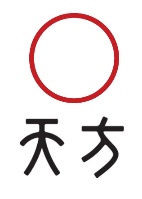 天方硒茶池州市石台县矶滩乡天方产业园260安徽石台县西黄山茶叶实业有限公司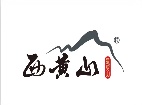 西黄山牌石台硒茶、石台香芽池州市石台县大演乡剡溪村261安徽徽农生态食品有限公司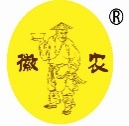 石台硒米池州市石台县茶城广场 1-32 室262石台县莘田粮油有限公司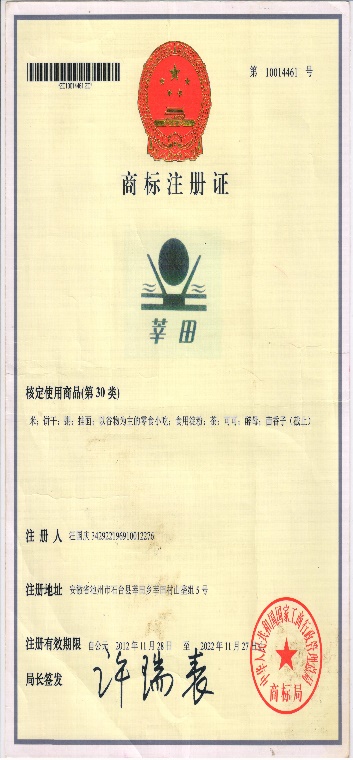 石台硒米池州市石台县小河镇莘田村263安徽诚友蛋品有限公司亿家爱双黄咸鸭蛋安庆市桐城市大关镇禽蛋大市场院内264安徽稼仙金佳粮集团股份有限公司稼仙月牙米安庆市怀宁县工业园雄山路001号265潜山县满园春农业科技有限责任公司晓飛天柱山瓜蒌籽安庆市潜山市经济开发区皖水路70号266安徽康生源生态农业有限公司皇封闵山贡岳西翠兰安庆市岳西县田头乡田头村267望江县碧春源蜂业有限责任公司望江源蜂蜜安庆市望江县漳湖镇日星村268安庆市金谷米业有限责任公司高埠贡金谷贡米安庆市迎江区华中东路79号269安庆市胡玉美酿造食品有限责任公司胡玉美蚕豆辣酱安庆市黄土坑东路57号270安徽太湖画里天华实业有限公司画里天华雀舌太湖县天华镇黄镇村271松谷屋食品（安徽）有限公司松谷屋日式小园饼、日式小饼干宿松经济开发区兴业路26号272安庆永强农业科技股份有限公司屯鸟番鸭安庆市大观区腈北路29号273安庆润家生态农业科技发展有限公司中皖润家润家香米安庆宜秀区罗岭镇林春村274安庆市高河龙池茶业有限责任公司龙池龙池茶尖安庆市怀宁县高河镇275黄山六百里猴魁茶业股份有限公司六百里太平猴魁黄山市黄山工业园区276黄山王光熙松萝茶业股份公司王光熙松萝茶黄山市休宁县经济开发区龙跃路6号277黄山新安源有机茶开发有限公司新安源有机银毫黄山市休宁县齐云东大道 10 号278黄山佳龙绿色食品有限公司龙湾龙湾茶干黄山休宁五城龙湾工业园279黄山市休宁县徽三农产品加工有限公司徽三臭鳜鱼黄山市休宁县万安镇海宁村280谢裕大茶叶股份有限公司 谢裕大揉道·黄山毛峰黄山市徽州区文峰西路1号281祁门县祁雅茶业有限责任公司祁野祁门红茶祁门县七里亭282安徽徽字一号投资有限公司徽字壹号臭鳜鱼黄山市九龙工业园区迎宾大道150号283黄山市桃花源酒业有限公司黄山黟黄山黟酒黄山市黟县碧阳镇乌株林284黄山市黟县五溪山茶厂有限公司五溪山有机祁门红茶、有机黄山毛峰黄山市黟县城东古城285黄山市黟县宏村天然食品厂宏村香榧黄山市黟县碧阳镇城南新区286黟县金元生态农业发展有限公司黟金祁红毛峰茶、黄山毛峰茶黄山市黟县县城翼然中路355号黟金茶叶店287安徽徽名山农业股份有限公司徽名山有机黑毛猪肉（盒装冷鲜肉）安徽省安庆市岳西县来榜镇黄泥村中畈组288安徽有余跨越瓜蒌食品开发有限公司跨越天柱山瓜蒌籽安徽省潜山市经济开发区南环路0002号289安徽省农业科学院蚕桑研究所蚕舞春庄雄蛾酒、蚕丝被、丝巾合肥市霍山路15号